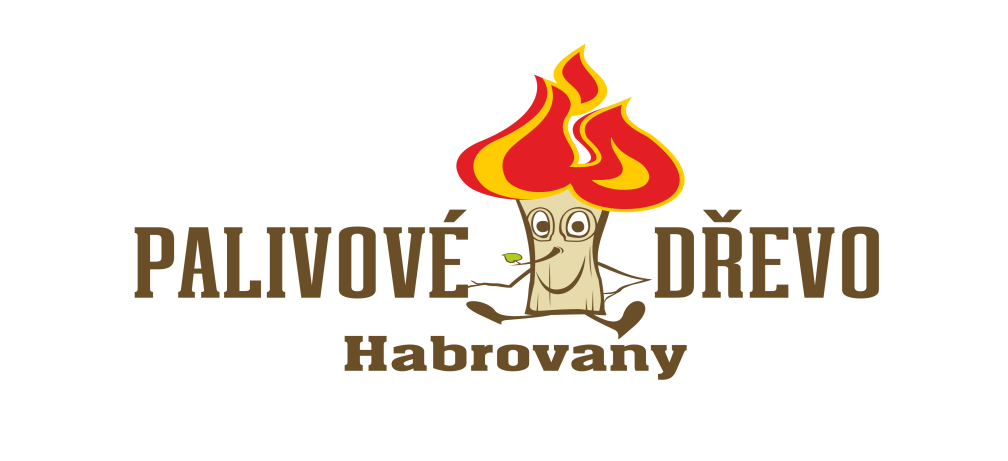 Akční cena platná od 01.01.2023 do vyprodání zásobK uskladněníTVRDÉ DŘEVO                             MĚKKÉ DŘEVOpolínka 50cm    2.050,- Kč   akce 1.850,- Kč                  1.550,- Kč   akce    1.300,- Kč polínka 33cm    2.150,- Kč   akce 1.950,- Kč                  1.600,- Kč   akce    1.350,- Kč polínka 25cm    2.250,- Kč   akce 2.050,- Kč	             1.650,- Kč   akce    1.400,- Kč Suché – vhodné k topení ihnedTVRDÉ DŘEVO                          MĚKKÉ DŘEVOpolínka 50cm .......  2.850,- Kč / PRMS 	polínka 50cm .......  2.100,- Kč / PRMSpolínka 33cm .......  2.850,- Kč / PRMS 	polínka 33cm .......  2.100,- Kč / PRMS Cena uvedena za 1PRMS (prostorový metr sypaný) včetně DPHDOPRAVA ZAJIŠTĚNA NAŠIMI NÁKLADÍMI VOZYObjednávky  +420 739 572 972   +420 739 573 610objednavky@drevohabrovany.czwww.drevohabrovany.cz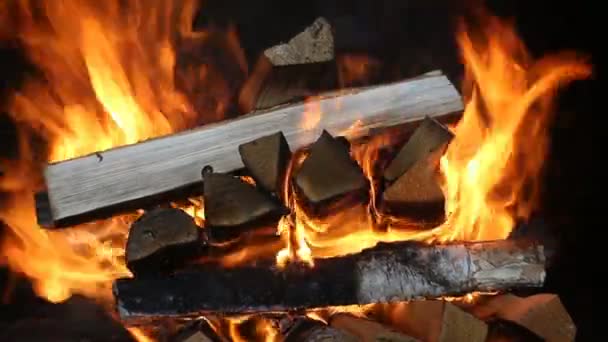 